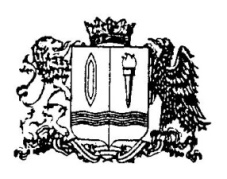 Администрация Сосневского сельского поселения                                                                     Заволжского муниципального района ПОСТАНОВЛЕНИЕ      от  09.12.2016                                                                                                №193 с.ДолматовскийОб утверждении административного регламента предоставления муниципальной услуги «Выдача письменных разъяснений налогоплательщикам и налоговым агентам по вопросам применения муниципальных нормативно - правовых актов о налогах и сборах»  В соответствии с Федеральным законом от 06.10.2003 N 131-ФЗ "Об общих принципах организации местного самоуправления в Российской Федерации", Федеральным законом от 27.07.2010 № 210-ФЗ «Об организации предоставления государственных и муниципальных услуг», «Налогового кодекса Российской Федерации», в целях обеспечения доступа граждан к достоверной и актуальной информации и повышения качества исполнения и доступности результатов  предоставления   муниципальной   услуги, администрация  Сосневского  сельского поселения                                             постановляет:1. Утвердить прилагаемый административный регламент предоставления муниципальной услуги «Выдача письменных разъяснений налогоплательщикам и налоговым агентам по вопросам применения муниципальных нормативных правовых актов о налогах и сборах».2. Обнародовать  настоящее постановление на информационном стенде поселения и разместить на  официальном сайте администрации Сосневского сельского поселения.Глава  администрацииСосневского сельского поселения                                             Ю.В.ВЫРЕНКОВПриложение № 1 к Постановлению администрацииСосневского сельского поселения от 09.12..2016 г. № 193АДМИНИСТРАТИВНЫЙ РЕГЛАМЕНТ предоставления муниципальной услуги «Выдача письменных разъяснений налогоплательщикам и налоговым агентам по вопросам применения муниципальных нормативно -	правовых актов о налогах и сборах»	                                              1 Общие положения1.1. Административный регламент по предоставлению муниципальной услуги «Выдача письменных разъяснений налогоплательщикам и налоговым агентам по вопросам применения муниципальных нормативных правовых актов о налогах и сборах (далее - Административный регламент) устанавливает порядок и стандарт предоставления муниципальной услуги.1.2. Заявителем при предоставлении муниципальной услуги является физическое или юридическое лицо (за исключением государственных органов, территориальных органов, органов государственных внебюджетн6ых фондов и их территориальных органов, органов местного самоуправления) либо их уполномоченные представители,  обратившиеся в администрацию сельского поселения с запросом о предоставлении муниципальной услуги, выраженным в устной, письменной или электронной форме (далее – заявитель).1.3. Способы и порядок получения информации о правилах предоставления муниципальной услуги:       Информацию о правилах предоставления муниципальной услуги заявитель может получить следующими способами: - лично;- посредством телефонной, факсимильной связи;- посредством электронной связи, - посредством почтовой связи;- на Едином портале государственных и муниципальных услуг (функций).1.4. Информирование по вопросам предоставления муниципальной услуги осуществляется специалистами администрации. 1.5. Информирование о правилах предоставления муниципальной услуги осуществляется по следующим вопросам:- местонахождение администрации Сосневского сельского поселения;- должностные лица и муниципальные служащие, уполномоченные предоставлять муниципальную услугу и номера контактных телефонов; - график работы администрации Сосневского сельского поселения ;- адрес официального сайта администрации;- адрес электронной почты;- ход предоставления муниципальной услуги;II. Стандарт предоставления муниципальной услуги2.1.	Наименование муниципальной услуги «Выдача письменных  разъяснений налогоплательщикам и налоговым агентам по вопросам применения муниципальных нормативно правовых актов о налогах и сборах»	2.2. Наименование органа местного самоуправления, предоставляющего муниципальную услугуМуниципальная услуга предоставляется администрацией Сосневского сельского поселения  Заволжского муниципального района       Место нахождения и почтовый адрес: 155422 Ивановская область, Заволжский район, с.  Долматовский ул. Центральная, д.10      Адрес электронной почты:  sosneyoadm@mail.ru      Адрес сайта в сети «Интернет» sosneyoadm.ru    График приема: понедельник – четверг с 10.00-17.00, пятница с 10.00 до 15.00 Обеденный перерыв с 13.15 до 14.00. Телефон для справок: 8(49333)  38-134.2.3.	Результат предоставления муниципальной услугиРезультатом предоставления муниципальной услуги является:1) письменное разъяснение по вопросам применения муниципальных правовых актов о налогах и сборах;2) письменный отказ в предоставлении муниципальной услуги. 2.4. Срок предоставления муниципальной услугиСрок предоставления муниципальной услуги составляет 30 дней со дня поступления заявления в администрацию Сосневского сельского поселения. 2.5. Перечень нормативных правовых актов, регулирующих отношения, возникающие в связи с предоставлением муниципальной услуги -  Конституция Российской Федерации;-  Федеральный закон от 27.07.2010 № 210-ФЗ «Об организации предоставления государственных и муниципальных услуг»;- Налоговый кодекс Российской Федерации;  2.6. Исчерпывающий перечень документов, необходимых в соответствии с нормативными правовыми актами для предоставления муниципальной услуги и услуг, которые являются необходимыми и обязательными для предоставления муниципальной услуги, подлежащих представлению заявителем2.6.1. Для предоставления муниципальной услуги по выдаче письменных разъяснений налогоплательщикам и налоговым агентам по вопросам применения муниципальных нормативных правовых актов о налогах и сборах заявитель представляет:   1) заявление о выдаче письменных разъяснений по вопросам применения муниципальных правовых актов о налогах и сборах   (далее - заявление) по форме, указанной в приложении 1 к настоящему Административному регламенту;   2) документ,  удостоверяющий  личность, а также документ,  подтверждающий полномочия законного или уполномоченного представителя на обращение с заявлением в соответствии с пунктом 3 статьи 26 Налогового кодекса Российской Федерации.2.6.2.       Письменное   обращение   юридического   лица   оформляется  на   бланке с  указанием реквизитов заявителя, даты и регистрационного номера, фамилии и номера телефона исполнителя за подписью руководителя или должностного лица, имеющего право подписи соответствующих документов. 2.6.3 Документы, предоставляемые заявителем, должны соответствовать следующим требованиям:тексты документов должны быть написаны разборчиво;фамилии, имена и отчества (при наличии) заявителя - физического лица, его адрес места жительства, телефон (если есть) и реквизиты заявителя - юридического лица должны быть написаны полностью;документы не должны содержать подчисток, приписок, зачеркнутых слов и иных неоговоренных исправлений;документы не должны быть исполнены карандашом;документы не должны иметь серьезных повреждений, наличие которых допускает неоднозначность их толкования.Документы, необходимые для получения государственной услуги, могут быть предоставлены как в подлинниках, так и в копиях, заверенных выдавшей документы организацией (органом, учреждением), или нотариально удостоверены (в случаях, прямо предусмотренных законодательством Российской Федерации).2.6.4.  Заявитель может подать заявление в электронном виде В соответствии со статьей 6 Федерального закона от 6 апреля 2011 года N 63-ФЗ "Об электронной подписи" информация в электронной форме, подписанная квалифицированной электронной подписью, признается электронным документом, равнозначным документу на бумажном носителе, подписанному собственноручной подписью, кроме случая, если федеральными законами или принимаемыми в соответствии с ними нормативными правовыми актами установлено требование о необходимости составления документа исключительно на бумажном носителе.Заявление и необходимые для получения государственной услуги документы, предусмотренные пунктом 2.6..1 настоящего Административного регламента, предоставленные заявителем в электронном виде, удостоверяются электронной подписью:- заявление удостоверяется простой электронной подписью заявителя;- доверенность, подтверждающая полномочия на обращение за получением государственной услуги, выданная организацией, удостоверяется усиленной квалифицированной электронной подписью правомочного должностного лица организации, а доверенность, выданная физическим лицом, - усиленной квалифицированной электронной подписью нотариуса;- иные документы, прилагаемые к заявлению в форме электронных образов бумажных документов (сканированных копий), удостоверяются электронной подписью в соответствии с требованиями Постановления Правительства Российской Федерации от 25 июня 2012 года N 634 "О видах электронной подписи, использование которых допускается при обращении за получением государственных и муниципальных услуг".          2.6.4. Запрещено требовать от заявителя представления документов и информации или осуществления действий, представление или осуществление которых не предусмотрено нормативными правовыми актами, регулирующими отношения, возникающие в связи с предоставлением муниципальной услуги.2.7. Исчерпывающий перечень оснований для отказа в приеме документов, необходимых для предоставления муниципальной услуги Основаниями для отказа в приеме документов, необходимых для предоставления государственной услуги, являются:1) поступление заявления от лица, не относящегося к кругу заявителей, указанных в пункте 1.2. настоящего Административного регламента;2) для физического лица, не являющегося индивидуальным предпринимателем, - отсутствие в заявлении, представленном на бумажном носителе, подписи физического лица, указания его фамилии, имени, отчества (при наличии); почтового адреса (в случае, если результат предоставления государственной услуги должен быть направлен почтовым отправлением);3) для юридического лица (индивидуального предпринимателя) - отсутствие в заявлении:полного наименования юридического лица (фамилии, имени, отчества (при наличии) индивидуального предпринимателя);почтового адреса заявителя (в случае, если результат предоставления государственной услуги должен быть направлен почтовым отправлением);подписи и указания фамилии и инициалов физического лица - представителя юридического лица, представившего и (или) подписавшего заявление, представленное на бумажном носителе;4) в заявлении, представленном в электронной форме (в случае возможности получения государственной услуги в электронной форме):использована электронная подпись, не принадлежащая заявителю;2.8. Исчерпывающий перечень оснований для приостановления или отказа в предоставлении муниципальной услуги2.8.1. Основания для приостановления предоставления муниципальной услуги законодательством не предусмотрены, за исключением случая приостановки по письменной просьбе заявителя.2.8.2. Основания для отказа в предоставлении муниципальной услуги.- если в письменном обращении заявителя содержится вопрос, на который ему
уполномоченным органом многократно давались письменные ответы по существу в связи с ранее направляемыми обращениями, и при этом в обращении не приводятся новые доводы   или   обстоятельства,   глава администрации  сельского поселения вправе принять решение о безосновательности очередного обращения и прекращении переписки с заявителем по данному вопросу при условии, что указанное обращение и
ранее  направляемые  обращения  направлялись  в  администрацию.  О  данном
решении уведомляется заявитель, направивший обращение;-   если  ответ по  существу поставленного  вопроса не может быть дан  без разглашения    сведений,    составляющих    государственную    или    иную    охраняемую федеральным   законом   тайну,   заявителю,   направившему   обращение,   сообщается   о невозможности   дать   ответ   по   существу   поставленного   в   нем   вопроса   в   связи   с недопустимостью разглашения указанных сведений;2.9. Перечень услуг, которые являются необходимыми и обязательными для предоставления муниципальной услугиУслуги, которые является необходимыми и обязательными для предоставления муниципальной услуги, отсутствуют.2.10. Порядок, размер и основания взимания пошлины или иной платы, взимаемой за предоставление муниципальной услугиПредоставление муниципальной услуги осуществляется бесплатно.2.11. Максимальный срок ожидания в очереди при подаче запроса о предоставлении муниципальной услуги и при получении результата предоставленной муниципальной услугиВремя ожидания в очереди при подаче заявления о предоставлении муниципальной услуги и при получении результата предоставления муниципальной услуги не должно превышать 15 минут.2.12. Срок и порядок регистрации запроса заявителя о предоставлении муниципальной услуги2.12.1. Специалист, ответственный за прием и регистрацию заявления, регистрирует заявление о предоставлении муниципальной услуги в день его поступления.При поступлении заявления в электронном виде в нерабочее время оно регистрируется специалистом, ответственным за прием и регистрацию заявления,  в рабочий день, следующий за днем поступления указанного заявления.2.12.2. В случае если заявитель направил заявление о предоставлении муниципальной услуги в электронном виде, специалист, ответственный за прием и регистрацию заявления, в течение 3 дней со дня поступления такого заявления проводит проверку документов.2.13.	Требования к помещениям, в которых предоставляется муниципальная услуга2.13.1. Центральный вход в здание администрации , в котором предоставляется муниципальная услуга, оборудуется вывеской, содержащей информацию о наименовании и режиме работы.2.13.2. Прием граждан для предоставления муниципальной услуги осуществляется в помещениях, оборудованных в соответствии с требованиями санитарных норм и правил, в том числе ,  в целях доступности    муниципальной услуги инвалидам,  администрация  обеспечивает:условия для беспрепятственного доступа к зданию, а также для беспрепятственного пользования средствами связи и информации;возможность самостоятельного передвижения по территории, на которой расположено здание, а также входа в такое здание и выхода из него, в том числе с использованием кресла-коляски;сопровождение инвалидов, имеющих стойкие расстройства функции зрения и самостоятельного передвижения, и оказание им помощи в передвижении;2.13.3 Рабочие места специалистов, осуществляющих муниципальную услугу, оборудуются средствами вычислительной техники и оргтехникой, позволяющими организовать исполнение муниципальной услуги в полном объеме.2.13.4. Помещение для ожидания личного приема должно соответствовать комфортным условиям для заявителей, оборудуется стульями, столами, обеспечивается канцелярскими принадлежностями для написания письменных обращений, информационными стендами.2.14. Показатели доступности и качества муниципальной услуги2.14.1.Показателями доступности муниципальной услуги являются:1) простота и ясность изложения информационных документов;2) наличие различных каналов получения информации о предоставлении муниципальной услуги;3) удобный график работы органа, осуществляющего предоставление муниципальной услуги;4) удобное территориальное расположение органа, осуществляющего предоставление муниципальной услуги. 2.14.2.Показателями качества предоставления муниципальной услуги являются:1) точность предоставления муниципальной услуги;2) профессиональная подготовка сотрудника органа, осуществляющего предоставление муниципальной услуги;3) строгое соблюдение сроков предоставления муниципальной услуги.III. Состав, последовательность и сроки выполненияадминистративных процедур, требования к порядку их выполнения3.1. Состав и последовательность действий при предоставлении муниципальной услуги.Предоставление муниципальной услуги включает в себя следующие административные процедуры:1) прием и регистрация заявления и приложенных к нему документов;2) рассмотрение заявления и документов, принятие решения о даче письменных разъяснений по вопросам применения муниципальных правовых актов о налогах и сборах;3) направление результатов рассмотрения заявления:- письменное разъяснение по вопросам применения муниципальных правовых актов о налогах и сборах;- письменный отказ в предоставлении муниципальной услуги.  Последовательность административных процедур при предоставлении муниципальной услуги приведена в блок-схеме (приложение 2 к Административному регламенту).3.2. Прием и регистрация заявления и приложенных к нему документов3.2.1. При поступлении заявления специалист, ответственный за прием и регистрацию документов:устанавливает предмет обращения заявителя; проверяет наличие оснований для отказа в приеме документов в соответствии с пунктом  2.7.настоящего Административного регламента; 1) в устной форме уведомляет заявителя, обратившегося лично, о наличии оснований для отказа в приеме документов, объясняет ему содержание выявленных недостатков, предлагает устранить выявленные недостатки и подать заявление повторно;2) по требованию заявителя о предоставлении письменного решения об отказе в приеме документов и в случае поступления документов почтовым отправлением:подготавливает уведомление об отказе в приеме документов, необходимых для предоставления государственной услуги (далее - уведомление об отказе в приеме документов), с указанием основания отказа;3) представляет уведомление об отказе в приеме документов, а также заявление заявителя и иные документы, поступившие от заявителя в соответствии с требованиями Административного регламента,   руководителю   на подпись;4) регистрирует подписанное уведомление об отказе в приеме документов в журнале исходящей корреспонденции 5) направляет заявителю уведомление об отказе в приеме документов 6)При отсутствии оснований для отказа в приеме документов, указанных в 2.7. настоящего административного регламента, специалист, ответственный за прием и регистрацию документов:регистрирует заявление в журнале регистрации входящей корреспонденции В день регистрации заявления указанное заявление с приложенными документами специалист, ответственный за прием документов, передает руководителю.3.3. Рассмотрение заявления и документов, принятие и направление заявителю решения.  3.3.1. Основанием для начала административной процедуры является получение заявления и прилагаемых к нему документов руководителем.3.3.2. Руководитель не позднее рабочего дня, следующего за днем передачи заявления и прилагаемых к нему документов, определяет специалиста, ответственного за рассмотрение заявления (далее – ответственный исполнитель), путем наложения соответствующей визы на заявление и передает указанные документы специалисту, ответственному за предоставление муниципальной услуги (далее - ответственный исполнитель).3.3.3. Ответственный исполнитель рассматривает заявление с приложенными к нему документами и оформляет письменное разъяснение.Ответ на вопрос предоставляется в простой, четкой и понятной форме за подписью руководителя.В ответе также указывается фамилия, имя, отчество, номер телефона должностного лица, ответственного за подготовку ответа на обращение.При рассмотрении обращения уполномоченное должностное лицо вправе привлекать иных должностных лиц уполномоченного органа для оказания методической и консультативной помощи.Ответ на обращение заявителя подписывается руководителем в срок не более 2 рабочих дней с момента получения проекта ответа от ответственного исполнителя.После подписания ответа специалист, ответственный за прием и регистрацию документов, регистрирует ответ в журнале регистрации корреспонденции с присвоением исходящего номера и направляет адресату по почте либо вручает адресату лично в течение 1 рабочего дня с момента подписания. Ответ на обращение, поступающее в форме электронного документа, направляется в форме электронного документа по адресу электронной почты, указанной в обращении или в письменной форме по почтовому адресу, указанному в обращении.3.4. Особенности предоставления муниципальной услуги в МФЦ.Предоставление муниципальной услуги в многофункциональном центре  не осуществляется IV. Формы контроля за исполнением административного регламента4.1.Текущий контроль за соблюдением и исполнением специалистом администрации последовательности действий, определенных Регламентом, осуществляется   руководителем.  4.2.Специалист администрации, предоставляющий муниципальную услугу, несет персональную ответственность за соблюдение сроков и порядка приема документов, предоставляемых заявителями, за полноту, грамотность и доступность проведенного консультирования, за правильность выполнения процедур, установленных Регламентом. 4.3.Контроль за полнотой и качеством предоставления муниципальной услуги включает в себя проведение проверок, выявление и устранение нарушений порядка регистрации и рассмотрения заявлений и документов, подготовку ответов на обращения заявителей, содержащих жалобы на решения, действия (бездействия) специалиста администрации.4.4.По результатам проведенных проверок в случае выявления нарушений прав заявителей осуществляется привлечение виновных лиц к ответственности в соответствии с законодательством Российской Федерации.V. Досудебный (внесудебный) порядок обжалования решений и действий (бездействий) органа, предоставляющего муниципальную услугу, а также должностных лиц или муниципальных служащих.5.1 Заявитель может обратиться с жалобой в том числе в следующих случаях:1) нарушение срока регистрации запроса заявителя о предоставлении государственной или муниципальной услуги;2) нарушение срока предоставления государственной или муниципальной услуги;3) требование у заявителя документов, не предусмотренных нормативными правовыми актами Российской Федерации, нормативными правовыми актами субъектов Российской Федерации, муниципальными правовыми актами для предоставления государственной или муниципальной услуги;4) отказ в приеме документов, предоставление которых предусмотрено нормативными правовыми актами Российской Федерации, нормативными правовыми актами субъектов Российской Федерации, муниципальными правовыми актами для предоставления государственной или муниципальной услуги, у заявителя;5) отказ в предоставлении государственной или муниципальной услуги, если основания отказа не предусмотрены федеральными законами и принятыми в соответствии с ними иными нормативными правовыми актами Российской Федерации, нормативными правовыми актами субъектов Российской Федерации, муниципальными правовыми актами;6) затребование с заявителя при предоставлении государственной или муниципальной услуги платы, не предусмотренной нормативными правовыми актами Российской Федерации, нормативными правовыми актами субъектов Российской Федерации, муниципальными правовыми актами;7) отказ органа, предоставляющего государственную услугу, органа, предоставляющего муниципальную услугу, должностного лица органа, предоставляющего государственную услугу, или органа, предоставляющего муниципальную услугу, в исправлении допущенных опечаток и ошибок в выданных в результате предоставления государственной или муниципальной услуги документах либо нарушение установленного срока таких исправлений.5.2. Общие требования к порядку подачи и рассмотрения жалобы5.2.1. Жалоба подается в письменной форме на бумажном носителе, в электронной форме в орган, предоставляющий государственную услугу, либо орган, предоставляющий муниципальную услугу. Жалобы на решения, принятые руководителем органа, предоставляющего государственную услугу, либо органа, предоставляющего муниципальную услугу, подаются в вышестоящий орган (при его наличии) либо в случае его отсутствия рассматриваются непосредственно руководителем органа, предоставляющего государственную услугу, либо органа, предоставляющего муниципальную услугу.5.2.2. Жалоба может быть направлена по почте, через многофункциональный центр, с использованием информационно-телекоммуникационной сети "Интернет", официального сайта органа, предоставляющего государственную услугу, органа, предоставляющего муниципальную услугу, единого портала государственных и муниципальных услуг либо регионального портала государственных и муниципальных услуг, а также может быть принята при личном приеме заявителя.5.2.3. Порядок подачи и рассмотрения жалоб на решения и действия (бездействие) федеральных органов исполнительной власти и их должностных лиц, федеральных государственных служащих, должностных лиц государственных внебюджетных фондов Российской Федерации устанавливается Правительством Российской Федерации.5.2.4 В случае, если федеральным законом установлен порядок (процедура) подачи и рассмотрения жалоб на решения и действия (бездействие) органов, предоставляющих государственные услуги, органов, предоставляющих муниципальные услуги, должностных лиц органов, предоставляющих государственные услуги, или органов, предоставляющих муниципальные услуги, либо государственных или муниципальных служащих, для отношений, связанных с подачей и рассмотрением указанных жалоб, нормы статьи 11.1 настоящего Федерального закона и настоящей статьи не применяются.5.3. Особенности подачи и рассмотрения жалоб на решения и действия (бездействие) органов государственной власти субъектов Российской Федерации и их должностных лиц, государственных гражданских служащих органов государственной власти субъектов Российской Федерации, а также органов местного самоуправления и их должностных лиц, муниципальных служащих устанавливаются соответственно нормативными правовыми актами субъектов Российской Федерации и муниципальными правовыми актами.5.4 Жалоба должна содержать:1) наименование органа, предоставляющего государственную услугу, органа, предоставляющего муниципальную услугу, должностного лица органа, предоставляющего государственную услугу, или органа, предоставляющего муниципальную услугу, либо государственного или муниципального служащего, решения и действия (бездействие) которых обжалуются;2) фамилию, имя, отчество (последнее - при наличии), сведения о месте жительства заявителя - физического лица либо наименование, сведения о месте нахождения заявителя - юридического лица, а также номер (номера) контактного телефона, адрес (адреса) электронной почты (при наличии) и почтовый адрес, по которым должен быть направлен ответ заявителю;3) сведения об обжалуемых решениях и действиях (бездействии) органа, предоставляющего государственную услугу, органа, предоставляющего муниципальную услугу, должностного лица органа, предоставляющего государственную услугу, или органа, предоставляющего муниципальную услугу, либо государственного или муниципального служащего;4) доводы, на основании которых заявитель не согласен с решением и действием (бездействием) органа, предоставляющего государственную услугу, органа, предоставляющего муниципальную услугу, должностного лица органа, предоставляющего государственную услугу, или органа, предоставляющего муниципальную услугу, либо государственного или муниципального служащего. Заявителем могут быть представлены документы (при наличии), подтверждающие доводы заявителя, либо их копии.5.5. Жалоба, поступившая в орган, предоставляющий государственную услугу, либо в орган, предоставляющий муниципальную услугу, подлежит рассмотрению должностным лицом, наделенным полномочиями по рассмотрению жалоб, в течение пятнадцати рабочих дней со дня ее регистрации, а в случае обжалования отказа органа, предоставляющего государственную услугу, органа, предоставляющего муниципальную услугу, должностного лица органа, предоставляющего государственную услугу, или органа, предоставляющего муниципальную услугу, в приеме документов у заявителя либо в исправлении допущенных опечаток и ошибок или в случае обжалования нарушения установленного срока таких исправлений - в течение пяти рабочих дней со дня ее регистрации. Правительство Российской Федерации вправе установить случаи, при которых срок рассмотрения жалобы может быть сокращен.5.6. По результатам рассмотрения жалобы орган, предоставляющий государственную услугу, либо орган, предоставляющий муниципальную услугу, принимает одно из следующих решений:1) удовлетворяет жалобу, в том числе в форме отмены принятого решения, исправления допущенных органом, предоставляющим государственную услугу, либо органом, предоставляющим муниципальную услугу, опечаток и ошибок в выданных в результате предоставления государственной или муниципальной услуги документах, возврата заявителю денежных средств, взимание которых не предусмотрено нормативными правовыми актами Российской Федерации, нормативными правовыми актами субъектов Российской Федерации, муниципальными правовыми актами, а также в иных формах;2) отказывает в удовлетворении жалобы.5.7. Не позднее дня, следующего за днем принятия решения, указанного в части 7 настоящей статьи, заявителю в письменной форме и по желанию заявителя в электронной форме направляется мотивированный ответ о результатах рассмотрения жалобы.5.8. В случае установления в ходе или по результатам рассмотрения жалобы признаков состава административного правонарушения или преступления должностное лицо, наделенное полномочиями по рассмотрению жалоб в соответствии с частью 1 настоящей статьи, незамедлительно направляет имеющиеся материалы в органы прокуратуры.Приложение № 1к Административному регламенту форма заявления			В___________________________________________(указать наименование Уполномоченного органа)от __________________________________________                                                                                 (ФИО физического лица)             ____________________________________________                                                                                   (ФИО руководителя организации)         ____________________________________________                                                                               (адрес)____________________________________________                                                                                (контактный телефон)ЗАЯВЛЕНИЕпо выдаче письменных разъяснений по вопросам применениямуниципальных правовых актов о налогах и сборах	Прошу дать разъяснение по вопросу______________________________________________ ____________________________________________________________________________________________________________________________________________________________________________________________________________________________________________________________________________________________________________________________________________________________________________________________Заявитель: _______________________                                        ___                                                                                  (Ф.И.О., должность представителя                                                                                     (подпись)                                 юридического лица; Ф.И.О. гражданина)"__"__________ 20____ г.                                                                               М.П.Приложение № 2 к Административному регламентуБЛОК-СХЕМА  ПРЕДОСТАВЛЕНИЯ МУНИЦИПАЛЬНОЙ УСЛУГИ ПО ВЫДАЧЕ ПИСЬМЕННЫХ РАЗЪЯСНЕНИЙ НАЛОГОПЛПТЕЛЬЩИКАМ И НАЛОГОВЫМ АГЕНТАМ ПО ВОПРОСАМ ПРИМЕНЕНИЯ МУНИЦИПАЛЬНЫХ ПРАВОВЫХ АКТОВ О НАЛОГАХ И СБОРАХприем и регистрация заявления и приложенных к нему документоврассмотрение заявления и документов, принятие решения о даче письменных разъяснений по вопросам применения муниципальных правовых актов о налогах и сборах направление результатов рассмотрения заявления 